BEFORE THEPENNSYLVANIA PUBLIC UTILITY COMMISSIONPennsylvania Public Utility Commission		:		R-2013-2350914 Office of Small Business Advocate			:		C-2013-2354071Daniel Killmeyer					:		C-2013-2355180Office of Consumer Advocate			:		C-2013-2355226Elizabeth F. Smith					:		C-2013-2359509							:	v.						:							:Peoples Natural Gas Company LLC			:THIRD INTERIM ORDER CORRECTING 	THE NAME OF THERESPONDENT IN THE CAPTION OF THE SECOND INTERIM ORDER 		On March 1, 2013, Peoples Natural Gas Company LLC (Peoples or Company or Respondent) submitted  its Purchased Gas Cost (PGC) pre-filing to the Pennsylvania Public Utility Commission’s (Commission) Secretary’s Bureau, pursuant to Section 1307(f) of the Public Utility Code, 66 Pa. C.S. §1307(f) and Section 53.64 of the Commission’s regulations, 52 Pa. Code §53.64.   The pre-filing was captioned, “Pennsylvania Public Utility Commission v. Peoples Natural Gas Company LLC,” and docketed at No. R-2013-2350914.  Subsequent to the pre-filing, other parties filed complaints which were consolidated with Docket No R-2013-2350914.		On May 28, 2013, the Second Interim Order Suspending and Revising, In Part, Litigation Schedule and Consolidating Complaints (Second Interim Order) issued in this proceeding incorrectly listed the Respondent in the caption.  The Second Interim Order listed the Respondent as “Peoples TWP LLC” in the caption.  The correct name of the Respondent is Peoples Natural Gas Company LLC.  		This Third Interim Order hereby corrects the caption of the Second Interim Order to list the Respondent as Peoples Natural Gas Company LLC.Except for the correction of Respondent’s name in the caption, the Second Interim Order shall remain the same in all other respects.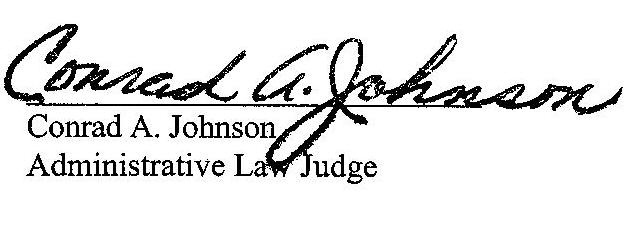 Date:	May 31, 2013										_________________________________						Jeffrey Watson						Administrative Law JudgeR-2013-2350914, C-2013-2354071, C-2013-2355180, C-2013-2355226 & C-2013-2359509 – PUC, ET AL V. PEOPLES NATURAL GAS COMPANY LLC
LIMITED SERVICE LIST Revised 5/31/13MICHAEL W GANG ESQUIREANTHONY D KANAGY ESQUIREANDREW S TUBBS ESQUIRE
POST & SHELL PC
17 NORTH SECOND STREET12TH FLOOR
HARRISBURG PA  17101-1601
717.731.1970mgang@postshell.comakanagy@postshell.comatubbs@postshell.comRICHARD KANASKIE ESQUIRE
CARRIE B WRIGHT ESQUIREPA PUC BUREAU OF INVESTIGATION & ENFORCEMENT LEGAL TECHNICAL
PO BOX 3265400 NORTH STREET
HARRISBURG PA  17105-3265
717.783.6184
rkanaskie@pa.govcarwright@pa.govARON J BEATTY ESQUIREBRANDON J PIERCE ESQUIREOFFICE OF CONSUMER ADVOCATE
5TH FLOOR FORUM PLACE
555 WALNUT STREET
HARRISBURG PA  17101-1923
717.783.5048
ABeatty@paoca.orgBPierce@paoca.orgELIZABETH ROSE TRISCARI ESQUIRE
OFFICE OF SMALL BUSINESS ADVOCATE
SUITE 1102
300 NORTH SECOND STREETHARRISBURG PA  17101
717.783.2525etriscari@pa.govDANIEL KILLMEYER 184 MCKAY ROADSAXONBURG PA 16056724.352.5029ELIZABETH F SMITH305 PINE STREETZELIENOPLE PA  16063724.473.0784C-2013-2359509